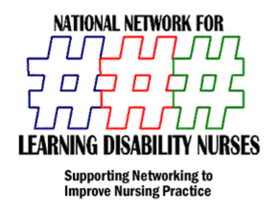 ANNUAL Continuing Practice Development Day& NNLDN AGMUniversity of Hertfordshire July 2nd 2012COSTS£100.00 per delegate£50.00 per studentExhibition Stands £500 Private & Corporate£250 CharityInserts for Delegate packs£50 Event Sponsorship Available Please contact Mark Gray on 07970369827Please book using booking form attached and send to mark@markgrayassociates.co.uk